БИЗНЕС-КОНЦЕПЦИЯ «Открытие собственного дела по организации праздников»Саратовская область2023 год1. Для организации деятельности по организации праздников необходимо зарегистрироваться  в качестве:- самозанятого или ИП* Для оформления в качестве ИП постановка на учет осуществляется в отделении ИФНС по месту постоянной регистрации гражданина (лично, через МФЦ).Список необходимых документов:- документ, удостоверяющий личность (паспорт);-  ИНН;- квитанция об уплате госпошлины в размере 800 руб. Сформировать квитанцию на уплату госпошлины можно с помощью сервиса «Уплата госпошлины» (С 01.01.2019 при направлении документов для государственной регистрации в форме электронных документов, в том числе через МФЦ, уплачивать государственную пошлину не требуется!).- заявление по форме № Р21001: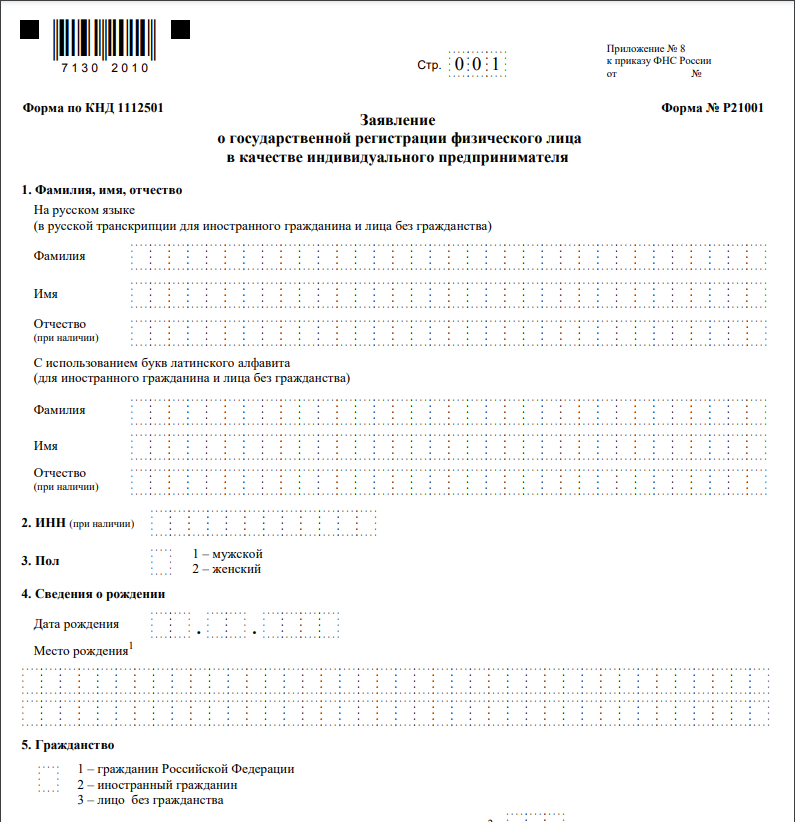 Также нужно определиться с видом предпринимательской деятельности (ОКВЭД).Через 3 рабочих дня после подачи документов в налоговом органе можно получить лист записи ЕГРИП.* Для оформления в качестве самозанятого достаточным будет установить приложение «Мой налог» на свой телефон. Приложение «Мой налог» можно скачать с Google Play Market или App Store.Оформление в качестве самозанятого гражданина абсолютно бесплатное.Размер  налога на профессиональный доход – 4%.Более подробную информацию о приложении можно получить на сайте ФНС России (https://npd.nalog.ru/app/):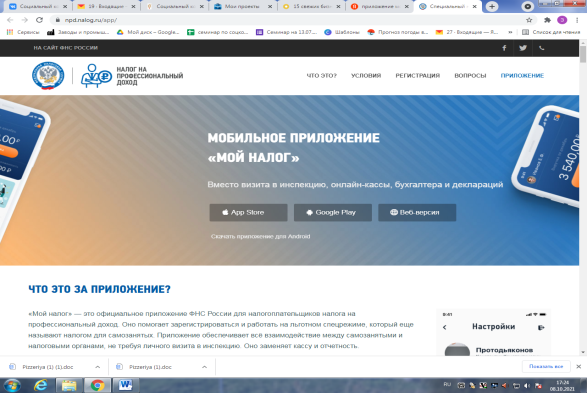 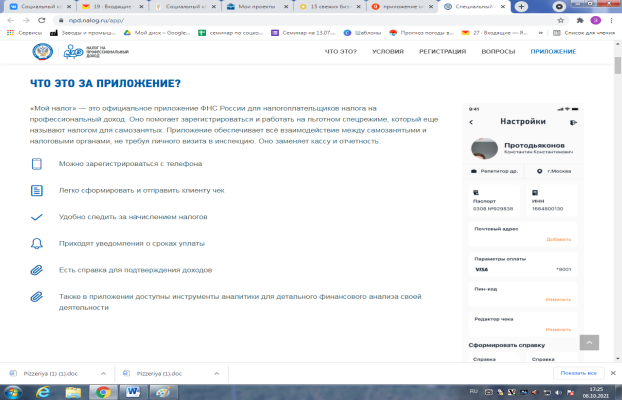 2. Выбрать место для осуществления предпринимательской деятельности и установить режим работыОдно из преимуществ данного вида деятельности – отсутствие необходимости арендовать и оформлять специальное помещение для офиса. Вся работа с оформлением заказов и согласованием технического задания может происходить на территории заказчика, если это юридическое лицо, или в кафе, если вашими заказчиками выступают физические лица, что позволит снизить издержки как инвестиционные, так и постоянные, а соответственно и финансовые риски начинающего бизнеса.Если же есть возможность и желание иметь офис компании по организации праздников, то потребуется соблюсти ряд требований.Нужно указать режим работыНа начальном этапе возможно установление гибкого графика работы от спроса. В последующем, при привлечении наемных работников появится возможность  установления четкого графика работы, в том числе и в выходные дни.3. Рассчитать затраты, необходимые для реализации проекта4. Предусмотреть виды услуг по организации праздниковВ таблице приведены наиболее распространенные виды работ, их стоимость и планируемое количество выполнения в месяц5. Рассчитать перечень постоянных расходов6. Расчет налоговых платежей в бюджет в годРасчет средней величины налоговых отчисленийФиксированные взносы ИП в год (справочно)7. Финансовые результаты деятельности         * расходами краски для аквагрима и раствором для мыльных пузырей можно пренебречь. Эффективность проекта Важное:Приобрести костюмы, технику и прочее можно через сайты:- «Яндекс Маркет» (https://market.yandex.ru/);- «AliExpress» (https://aliexpress.ru/popular/carnival-adult-costumes.html);- «Wildberries» (https://www.wildberries.ru/);- «Ozon» (https://www.ozon.ru/);- «Детский мир» (https://www.detmir.ru/catalog/index/name/grim/);- «Ситилинк» (https://www.citilink.ru/);   - «DNS» (https://www.dns-shop.ru/?city=ulyanovsk);Нужно оформить уголок потребителя (для ИП)Законом «О защите прав потребителя» предусмотрено требование к размещению уголка потребителя на самом доступном месте.Уголок потребителя должен содержать информацию о работе заведения, сертификатах, лицензиях, ценах на услуги.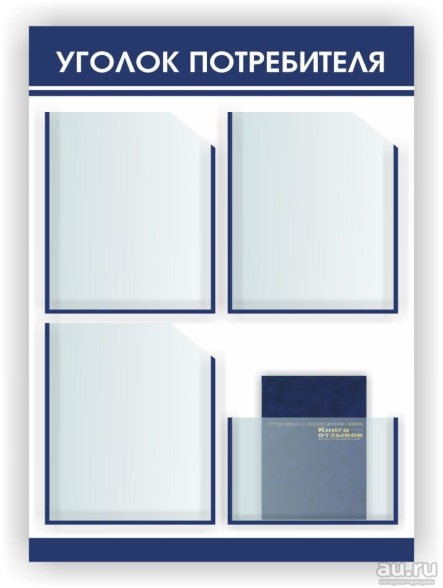 Нужно определить целевую аудиториюВажно определиться, какие праздники планируется организовывать: взрослые или детские. От этого будет зависеть выбор каналов коммуникации с потенциальными клиентами и тип инвентаря необходимый для проведения мероприятия.В начале осуществления деятельности целесообразно организовать рекламу:- публикация на сайтах скидок для пополнения клиентской базы;- организация групп в ВКонтакте и Instagram  и проведение там  акций;- выпуск красочных буклетов с примерами работ и ценами;- разработка лендинга (страничного сайта) для продвижения через интернет;- для закрепления лояльности клиентов необходимо предоставлять постоянным клиентам скидки, дисконтные карты.Для ведения деятельности нужно иметь предпринимательское образование и навыки, пройти обучение можно в:- Общество с ограниченной ответственностью «Бизнес – инкубатор Саратовской области» (г. Саратов, ул. Краевая, д.85, тел.: 8(8452) 24-54-78.№Наименование позицииКол-воСтоимостьп/пНаименование позиции(ед.)(руб.)1Сценический костюм
- Классический костюм или платье (для взрослых праздников)
- Туфли- Анимационный костюм (сказочный образ, ростовая кукла и др.) – для детских праздников1300002Набор для аквагрима130003Набор «Шоу гигантских мыльных пузырей»25004Звуковое оборудование- аудиоколонка (2 шт.)- ноутбук- микрофон1250005Кулер13 0006Вывеска16 0007Уголок потребителя12 000ИТОГОИТОГО61 500№ п/пВид услугиРасчет для городаРасчет для городаРасчет для городаРасчет для  районовРасчет для  районовРасчет для  районов№ п/пВид услугиКол-во (ед.)Стоимость(руб.)Итого/ месяц (руб.)Кол-во (ед.)Стоимость (руб.)Итого/ месяц (руб.)Проведение свадьбы21200024000160006000День рождения. Семейное торжество2800016000140004000Корпоративное мероприятие11000010000180008000Проведение детского праздника (2ч)4500020000330009000Аквагрим (2ч)220004000115001500Шоу гигантских мыльных пузырей (1ч)215001500110001000Итого  137550029500Перечень постоянных расходовСреднемесячные расходыСреднемесячные расходыПеречень постоянных расходовгородрайонТранспортные расходы50003000Услуги связи (телефон, интернет)700700Услуги прачечной500500Реклама15001500Услуги банка15001500Услуги связи500500ИТОГО97006700Вид налога                                   Как рассчитатьЕсли Вы индивидуальный предприниматель на УСНЕсли Вы индивидуальный предприниматель на УСНУСН (Д*6%)39 888 руб. + Д*6% - 39 888 руб.+(Д-300 000 руб.) * 1%Если Вы самозанятый гражданинЕсли Вы самозанятый гражданинНПДСумма дохода*4%Вид налогаВид налогаГородРайонУСН доходы - для ИПУСН доходы - для ИПУСН доходы - для ИПУСН доходы - для ИП 1Фиксированные33243324 1взносы ИП 33243324 21% свыше 300 000 в год755295 3 УСН-Доходы50350ИТОГО сумма отчислений:91143 619Налог на профессиональный доход (НПД) – для самозанятых гражданНалог на профессиональный доход (НПД) – для самозанятых гражданНалог на профессиональный доход (НПД) – для самозанятых гражданНалог на профессиональный доход (НПД) – для самозанятых гражданСумма налогаСумма налога2 9601 620Вид взносаСуммаФиксированный взнос в ПФР, уплачиваемый всеми ИП(с учетом ФФОМС)36 238Фиксированный взнос, доплачиваемый ИП, если годовой доход превышает 300 000 руб.(1% от годовой суммы дохода, превышающей 300 000 руб., но не более 135 495,36 руб.)6060ИТОГО:42298№ п/пНаименование показателейВеличина показателейВеличина показателейВеличина показателейВеличина показателей№ п/пНаименование показателейгородгородрайонрайон№ п/пНаименование показателейУСННПДУСННПД1.Выручка от оказания услуг  (руб.)755007550029500295002.Себестоимость услуг*0000 2.1Постоянные расходы (руб.)9700970067006700 2.2Налоги,  (руб.)91142 96036191 6203Чистая прибыль (руб.) 56686628401918121180№ п/пВеличина показателейВеличина показателейВеличина показателейВеличина показателей№ п/пНаименование показателейгородгородрайонрайон№ п/пНаименование показателейУСННПДУСННПД1.Затраты на реализацию проекта765007650076500765002.Среднемесячный доход755007550029500295003Среднемесячный расход97009700670067004Чистая прибыль в месяц566866284019181211805Окупаемость проекта (мес.)1,41,24,03,66Рентабельность проекта, %74%82%25%28%